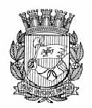 Publicado no D.O.C. São Paulo, 88, Ano 62 Quinta-Feira.11 de Maio de 2017Secretarias, pág. 03TRABALHO E EMPREENDEDORISMOGABINETE DO SECRETÁRIODESPACHO DO SECRETÁRIO2017-0.075.422-6SMTE e Rede Cidadã – Acordo de Cooperação. I - No exercícioda competência que me foi conferida por Lei, à vista doselementos de convicção contidos no presente, especialmentea manifestação das parceiras, dos setores competentes e doparecer da Assessoria Jurídica desta Pasta, ao qual acolho, comfundamento na Lei Federal n.º 13019/2014, do Decreto Municipalde nº 57.575/2016, AUTORIZO a celebração do Acordode Cooperação entre esta Secretaria Municipal de Trabalho eEmpreendedorismo e a Rede Cidadã, inscrita no CNPJ de nº05.461.315/0002-30, para a implantação do Projeto Piloto doPrograma “Trabalho Novo”, nos termo do Decreto Municipalde nº 57.652/2017, que tem a finalidade de estabelecer diretrizespara o desenvolvimento das atividades preparatórias doPrograma Trabalho Novo, para promover o acesso das pessoasem situação de rua da Cidade de São Paulo a vagas de empregoe ao empreendedorismo, inclusive economia solidária, visandosua inclusão social e a geração de renda, com prazo de vigênciade 12 (doze) meses, contados da data da assinatura. A parcerianão implicará na transferência de recursos financeiros entre ospartícipes.FUNDAÇÃO PAULISTANA DE EDUCAÇÃO E TECNOLOGIADO PROCESSO Nº 8110.2017/0000077-2INTERESSADO: FUNDAÇÃO PAULISTANA DE EDUCAÇÃO,TECNOLOGIA E CULTURAASSUNTO: Aquisição de 10 (dez) Projetores Multimídiapara serem utilizados nas aulas ministradas na Escola Técnicade Saúde Pública Prof. Makiguti. Pregão Eletrônico.I - À vista da instrução do presente processo, em conformidadecom a Lei Municipal nº. 13.278/2002, os Decretos Municipaisnº. 44.279/2003 e n° 46.662/2005, as Leis Federais nº.10.520/2002 e nº. 8.666/1993, e demais normas complementares,bem como demais elementos do presente, em especiala manifestação da Assessoria Jurídica desta Fundação (ParecerFUNDATEC/AJ n.º 2975232) APROVO a minuta do edital anexasob o Documento SEI n.º 2969736 e AUTORIZO a abertura deprocedimento licitatório, na modalidade PREGÃO ELETRÔNICO,objetivando a aquisição de 10 (dez) Projetores Multimídiapara serem utilizados nas aulas ministradas na Escola Técnicade Saúde Pública Prof. Makiguti, confome pedido de comprasrealizado pela Supervisão da ETSPPM e descrito através doDocumentos SEI n.ºs 2783508.II - Todo procedimento licitatório deverá ser acompanhadoe fiscalizado pela Comissão Permanente de Licitação, instituídapela Portaria 13/Fundação Paulistana/2017.Secretarias pág. 03GESTÃOGABINETE DO SECRETÁRIOPORTARIA CONJUNTA Nº 3/SMG-SMIT/2017Modifica a Portaria SMG nº 01/2016, que dispõe sobre osprocessos administrativos que devem ser autuados no SistemaEletrônico de Informações - SEI.O SECRETÁRIO MUNICIPAL DE GESTÃO e o SECRETÁRIOMUNICIPAL DE INOVAÇÃO E TECNOLOGIA, no uso das atribuiçõesque lhes são conferidas por lei, CONSIDERANDO a alteração do art. 18 do Decreto Municipal nº 55.838, de 15 de janeiro de 2015, promovida peloDecreto Municipal nº 57.576, de 01 de janeiro de 2017,RESOLVEM:Art. 1º O art. 1º da Portaria nº 01/2016 – SMG, de 07 dejaneiro de 2016, passa a vigorar com a seguinte redação, alteradoso inciso XCVIX e o parágrafo 25 e acrescidos os incisosC, CI, CII, CIII, CIV, CV, CVI, CVII, CVIII, CIX, CX, CXI, CXII, CXIII,CXIV, CXV, CXVI, CXVII, CXVIII, CXIX, CXX, CXXI, CXXII, CXXIII,CXXIV, CXXV, CXXVI, CXXVII, CXXVIII, CXXIX, CXXX, CXXXI,CXXXII, CXXXIII e CXXXIV e os parágrafos 30, 31, 32, 33, 34e 35:"Art. 1º ................................................................................XCIX – doações de bens de consumo e serviços;C – área pública - administração de herança vacante;CI – área pública - acompanhamento de autos de cessão;CII – locação de imóveis para uso da Administração;CIII – ponto de táxi - prorrogação de prazo para inclusão;CIV – ponto de táxi - reintegração de condutor;CV – ponto de táxi - transferência de condutores;CVI – devolução e substituição de garantias depositadas atítulo de caução;CVII – empenho, liquidação e pagamento de obrigaçõespatronais e despesas com pessoal, inclusive auxílio-refeição,auxílio-alimentação, vale-transporte e previdência social;CVIII – cobrança e desconto de multas de trânsito;CIX – transferências voluntárias de recursos, inclusive suasprestações de contas;CX – celebração de parcerias com a iniciativa privada, nostermos do Decreto nº 40.384, de 03 de abril de 2001;CXI – solicitação de acesso a sistemas de informaçãomunicipais;CXII – ocorrências do Sistema Municipal de Suprimentos,inclusive baixa de material e ajuste de lançamento;CXIII – implantação e readequação de equipamentos darede socioassistencial do Município;CXIV – dívida ativa - solicitação de informações sobre ocontencioso administrativo e judicial;CXV – dívida ativa - negação da dívida ativa;CXVI – dívida ativa - desajuizamento de execuções fiscais;CXVII – dívida ativa - alteração ou adequação de valor noSistema da Dívida Ativa;CXVIII – dívida ativa - bloqueio ou suspensão no Sistemada Dívida Ativa;CXIX – dívida ativa - relatórios e providências de sistema;CXX – dívida ativa - atos normativos;CXXI – dívida ativa - alteração do polo passivo;CXXII – dívida ativa - Crime Contra a Ordem Tributária –CCOT;CXXIII – dívida ativa - impugnação de protesto;CXXIV – dívida ativa - Solicitação de Acordo Especial – SAE(parcelamento);CXXV – dívida ativa - Programa de Parcelamento Incentivado– PPI – liberação de pendências/depósitos judiciais;CXXVI – dívida ativa - depósito judicial – apropriação;CXXVII – solicitação e emissão de certidão relativa à regularidadefiscal de contribuinte tributário;CXXVIII– reembolso de valores relativos a funeral, nos termosdo Decreto 35.198, de 14 de junho de 1995;CXXIX– pagamento de pensão por morte;CXXX– celebração de parcerias com pessoas jurídicas dedireito privado para oferta de descontos ou benefícios aosservidores municipais;CXXXI – área pública - transferência de administração;CXXXII – área pública - emissão de certidão de domínio;CXXXIII– celebração de termos de cooperação com a iniciativaprivada, visando à execução e manutenção de melhoriasurbanas, ambientais e paisagísticas, bem como à conservaçãode áreas municipais, nos termos do Decreto nº 52.062, de 30 dedezembro de 2010;CXXXIV– chamamento público e celebração de termos decolaboração, termos de fomento ou acordos de cooperação comorganizações da sociedade civil, inclusive suas prestações decontas, nos termos da Lei Federal nº 13.019/2014, regulamentadapelo Decreto Municipal nº 57.575/2016.....................................................................................§ 25. A migração das atividades previstas no inciso LXXXIXterá início nas seguintes datas:I - para a Secretaria Municipal de Gestão, a SecretariaMunicipal da Fazenda e a Secretaria Municipal de Inovação eTecnologia, em 14 de fevereiro de 2017;II - para a Secretaria do Governo Municipal, a SecretariaMunicipal de Justiça, a Secretaria Municipal de Relações Internacionais,a Secretaria Municipal de Habitação, a SecretariaMunicipal de Direitos Humanos e Cidadania, a Secretaria Municipalda Pessoa com Deficiência, a Secretaria Municipal de Urbanismoe Licenciamento, a Secretaria Municipal de Serviços eObras, a Secretaria Municipal de Trabalho e Empreendedorismo,a Secretaria Municipal de Mobilidade e Transportes, a SecretariaMunicipal de Verde e Meio Ambiente, a Secretaria Municipalde Desestatização e Parcerias, a Secretaria Especial de Comunicação,a Secretaria Especial de Relações Governamentais e aProcuradoria-Geral do Município, em 04 de julho de 2017;III - para a Secretaria Municipal de Esportes e Lazer, aSecretaria Municipal de Cultura, a Secretaria Municipal de Assistênciae Desenvolvimento Social e a Secretaria Municipal deSegurança Urbana, em 15 de agosto de 2017;IV - para os demais órgãos da Administração Direta eIndireta da Prefeitura cuja utilização do SEI é obrigatória nostermos do art. 2º do Decreto nº 55.838, de 15 de janeiro de2015, em 05 de setembro de 2017.....................................................................................§ 30. A migração das atividades previstas nos incisos C,CI, CII, CIII, CIV, CV, CVI, CVII, CVIII, CIX, CX, CXI, CXII, CXIII,CXIV, CXV, CXVI, CXVII, CXVIII, CXIX, CXX, CXXI, CXXII, CXXIII,CXXIV, CXXV, CXXVI, CXXVII e CXXVIII terá início em 16 demaio de 2017.§ 31. A migração das atividades previstas no inciso CXXIXterá início em 30 de maio de 2017.§ 32. A migração das atividades previstas no inciso CXXXterá início em 13 de junho de 2017.§ 33. A migração das atividades previstas nos incisos CXXXIe CXXXII terá início em 20 de junho de 2017.§ 34. A migração das atividades previstas no inciso CXXXIIIterá início nas seguintes datas:I - para a Secretaria Municipal de Verde e Meio Ambiente,em 16 de maio de 2017;II - para os demais órgãos da Administração Direta e Indiretada Prefeitura cuja utilização do SEI é obrigatória nos termosdo art. 2º do Decreto nº 55.838, de 15 de janeiro de 2015, em04 de julho de 2017.§ 35. A migração das atividades previstas no inciso CXXXIVterá início nas seguintes datas:I - para a Secretaria Municipal de Gestão, a SecretariaMunicipal da Fazenda e a Secretaria Municipal de Inovação eTecnologia, em 25 de julho de 2017;II -para os demais órgãos da Administração Direta e Indiretada Prefeitura cuja utilização do SEI é obrigatória nos termosdo art.2º do Decreto nº 55.838, de 15 de janeiro de 2015, em 26de setembro de 2017." (NR)Art. 2º Esta Portaria entrará em vigor na data de suapublicação.Editais, pág. 35TRABALHO E EMPREENDEDORISMOGABINETE DO SECRETÁRIOCOORDENADORIA DE SEGURANÇA ALIMENTAR E NUTRICIONALNOTIFICAÇÃOFicam as empresas permissionárias a seguir relacionadase identificadas, NOTIFICADAS de que se encontram sujeitasà aplicação da penalidade de revogação de permissão de uso,nos termos do estabelecido no art. 25,inciso II, do Decreton.° 41.425 , de 27 de Novembro de 2001 tendo em vista ainadimplência relativa a falta de pagamento referenteao preço de ocupação de área, consumo de água, esgoto,energia elétrica, serviços de vigilância e limpeza equalquer outra obrigação legal por mais de 60 (sessenta).Assim, ficam referidas empresas INTIMADAS a liquidar odébito em aberto, no prazo de 15 (quinze) dias corridos,a contar da data de publicação da presente no D.O.C., ouapresentar, querendo, no mesmo prazo, defesa prévia quelhe é garantida por lei.Mercado Municipal PaulistanoCasa Irmãos Borges Com de Gen Alim Ltda, Rua B Box 03Luiz Antonio Nascimento Veiga - ME, Rua F Box 04 06Ângela Chiappetta – EPP, Rua G Box 04 06Empório Chiappetta Ltda – ME, Rua G Box 08 12Comércio de Frutas Eliel Ltda - Me, Rua G Box 37Leonardo Chiappetta Com Revest Eventos Ltda, Rua H Box 11Biojóias Ateliê Esp Modas Ass Artes Ltda – EPP, Rua I Box 31 33Quiosque Típico Moreno Andrade Ltda - ME, Torre B Box 01Comércio de Frutas Showa Ltda, Rua L Box 15 17Licitações, pág. 46TRABALHO E EMPREENDEDORISMOFUNDAÇÃO PAULISTANA DE EDUCAÇÃO E TECNOLOGIAEXTRATO ADITIVO N. 04 AO CONTRATO N.002/FUNDATEC/2013PROCESSO N.º 2012-0.244.451-9CONTRATANTE: FUNDAÇÃO PAULISTANA DE EDUCAÇÃO,TECNOLOGIA E CULTURA CONTRATADA: CIEE – CENTRO DEINTEGRAÇÃO EMPRESA-ESCOLAOBJETO: Prestação de serviços de Administração de Programas de EstágioVALOR ESTIMADO DA PRORROGAÇÃO: R$ 3.471,00(três mil, quatrocentos e setenta e um reais), valor mensal R$289,25 (duzentos e oitenta e nove reais e vinte cinco centavos).DATA DE ASSINATURA: 17 de abril de 2017PRAZO: 12 (DOZE) MESESDO PROCESSO 8110.2016/0000077-0INTERESSADO: FUNDAÇÃO PAULISTANA DE EDUCAÇÃO,TECNOLOGIA E CULTURAASSUNTO: Aquisição de insumos, adubos, sementes eferramentas para serem utilizados nos cursos de formação edifusão da agricultura urbana através do Programa Estufa LucyMontoro, com política de segurança alimentar e nutricional,empreendedorismo, geração de renda e educação ambiental,objeto do convênio que a Fundação Paulistana mantém comSecretaria do Desenvolvimento, Trabalho e Empreendedorismo.Pregão Eletrônico. Homologação. Licitação fracassada paradois lotes.I - À vista dos elementos constantes do presente, no usodas atribuições a mim conferidas por lei e com fulcro nasLeis Federais n.º 8.666/1993 e 10.520/2002, na Lei Municipal13.278/2002, nos Decretos Municipais n.º 44.279/2003 e46.662/2005 e manifestação da Assessoria Técnico Jurídicadesta Fundação (Parecer FUNDATEC/AJ n.º 2969585), a qualadoto como razão de decidir, HOMOLOGO o resultado docertame - Pregão Eletrônico n.º 006/Fundação Paulistana/2017,que tem por objeto a aquisição de insumos, sementes e ferramentes,para serem utilizados nos cursos de formação e difusãoda agricultura urbana através do Programa Estufa LucyMontoro, com política de segurança alimentar e nutricional,empreendedorismo, geração de renda e educação ambiental,objeto do convênio que a Fundação Paulistana mantém comSecretaria do Desenvolvimento, Trabalho e Empreendedorismo,segundo o critério de menor preço, conforme Ata de Realizaçãodo Pregão Eletrônico (SEI n.º 2898104), no qual o pregoeiroADJUDICOU o LOTE 01 (sementes) à sociedade empresáriaCOMERCIAL DISCON LTDA EPP - inscrita no CNPJ/MF sobo n.º 14.365.828/0001-58, pelo valor total de R$ 28.500,00(vinte e oito mil e quinhentos reais), o lote 02 (ferramentas einsumos) à sociedade empresária B MULTICOM COMERCIOEIRELI -ME - inscrita no CNPJ/MF sob o n.º 21.163.633/0001-90,pelo valor total de R$ 98.290,96 (noventa e oito mil, duzentose noventa reais e noventa e seis centavos), e o LOTE 03 (bancadasmetálicas) à sociedade empresária TROPICAL ATENDECOMERCIO E SERVIÇOS LTDA EPP, inscrita no CNPJ/MF sob on.º 06.539.059/0001-39, pelo valor total de R$ 27.300,00 (vintee sete mil e trezentos reais) que deverá onerar a dotação orçamentária80.10.12.363.3019.2.881.3.3.90.30.00.00.II - Em consequência, fica autorizada a emissão das competentesnotas de empenho, liquidação e pagamento para opresente exercício.III - A fiscal de contrato será a servidora Maria EugêniaAmaral Pessiguelli, RG 37.724.647-5, sendo designada comosuplente a servidora Bruna Henrique Caruso, RG 47788068-X.